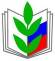 ПЕРЕЧЕНЬ ДОКУМЕНТОВ ДЛЯ ПОЛУЧЕНИЯ ЗАЙМАКопия паспорта       (1стр. +стр. с пропиской)Копия профсоюзного билетаКопия сберкнижки или реквизиты банкаАнкета Заявление на вступлениеЗаявление на займРекомендация горкома профсоюзаХодатайство от первичной организацииЗаявление на удержание Копия паспорта поручителя   (1стр. +стр. с пропиской) Свидетельство ИНН Справка 2-НДФЛ за последние полгода Председатель СГТО Профсоюза                                                 М.А. Агеева